１　生物の観察について，次の問いに答えなさい。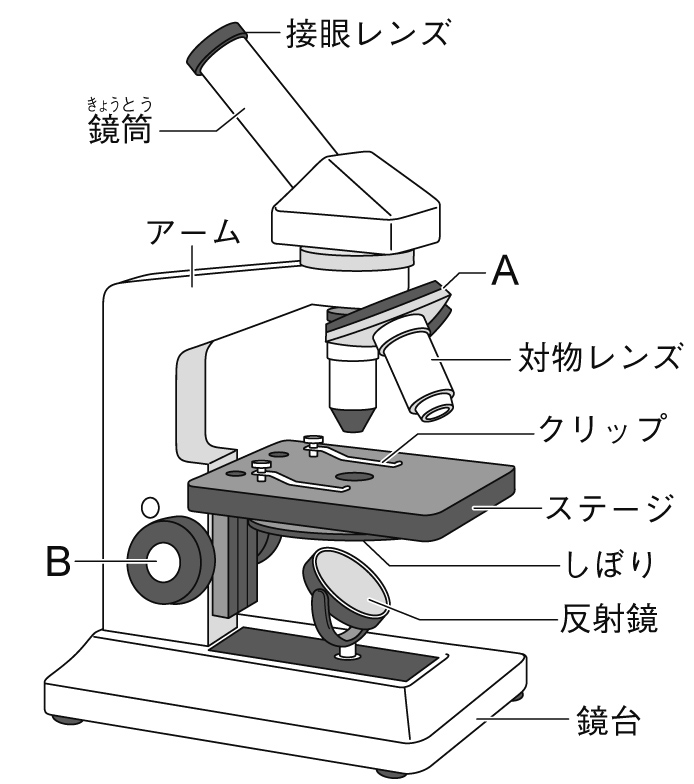 ⑴　図はステージ上下式のです。A，Bをそれぞれ何といいますか。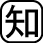 A（　　　　　　　）B（　　　　　　　）⑵　ステージの高さを変えずに，対物レンズを10倍から40倍にすると，対物レンズのとプレパラートとのはどうなりますか。次のア〜ウから1つ選び，記号で答えなさい。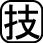 ア　遠くなる　　イ　近くなる　　ウ　変わらない（　　　　　）⑶　⑵のとき，視野の明るさはどうなりますか。次のア〜ウから1つ選び，記号で答えなさい。ア　明るくなる　　イ　暗くなる　　ウ　変わらない　（　　　　　）⑷　水でじたプレパラートをつくったところ，が入ってしまいました。気泡が入らないようにするための工夫として正しいものを次のア～ウから1つ選び，記号で答えなさい。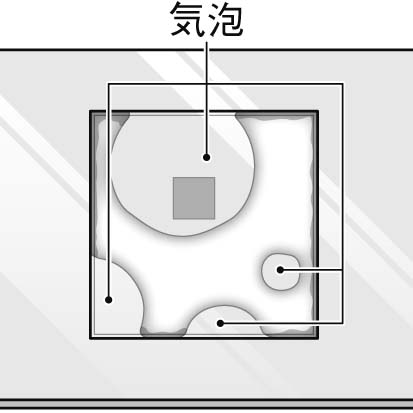 ア　カバーガラスを水平に真上からかぶせる。イ　カバーガラスを横に立て，そこから一気にたおすようにかぶせる。ウ　カバーガラスをはしからゆっくりとかぶせる。	（　　　　　　　）２　図1は花のつくりを，図2は植物の葉で行われるはたらきを表したものです。次の問いに答えなさい。⑴　図1のA～Dにあてはまる語を，正しく組み合わせたものはどれですか。次のア〜エから1つ選び，記号で答えなさい。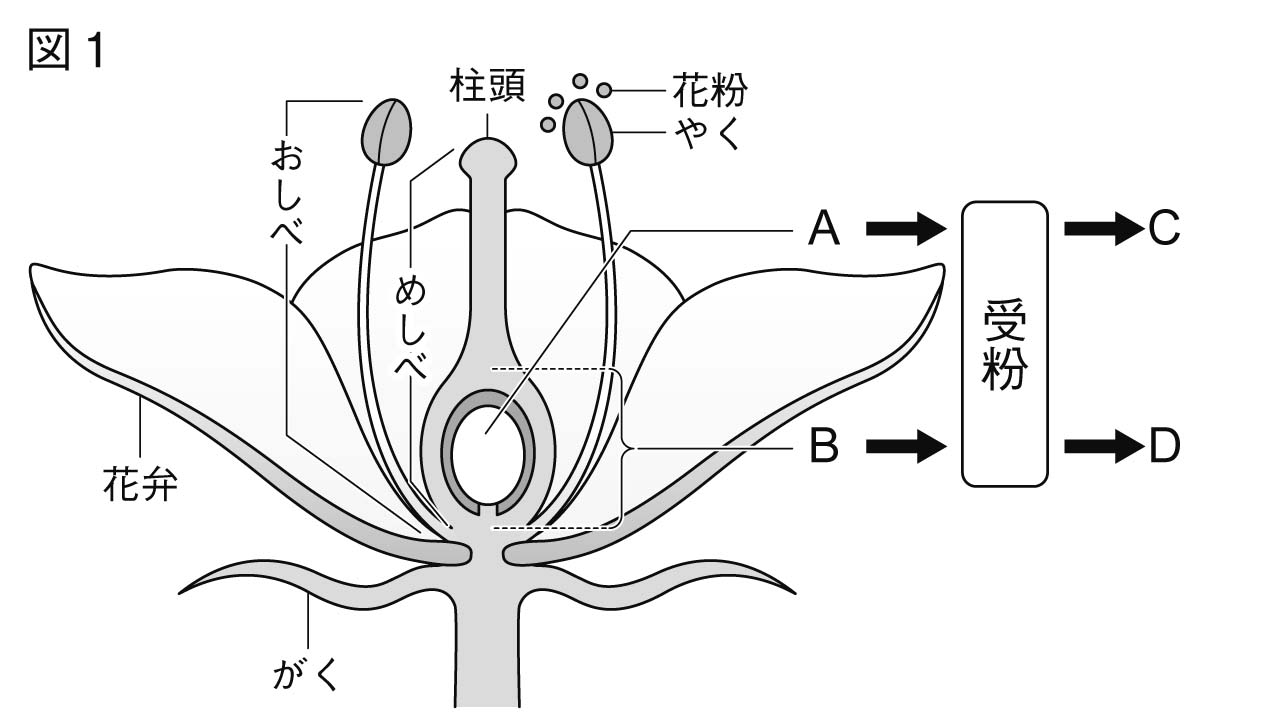 ア　A：，B：，C：種子，D：果実イ　A：子房，B：胚珠，C：果実，D：種子ウ　A：胚珠，B：子房，C：種子，D：果実エ　A：胚珠，B：子房，C：果実，D：種子（　　　　　）⑵　花が図1のようなつくりをした植物を，何植物といいますか。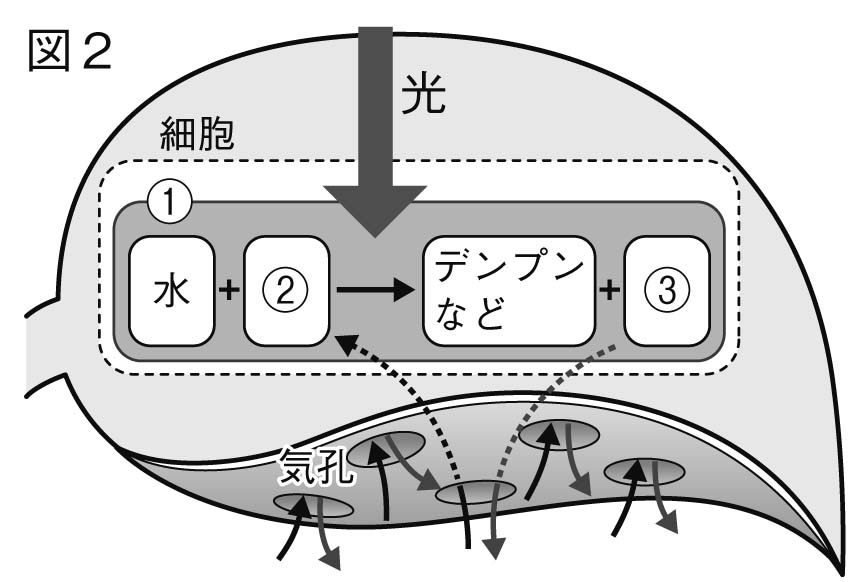 （　　　　　　植物）⑶　図2のはたらきを何といいますか。	（　　　　　　　　　　　）⑷　⑶を行っている図2の①の部分を何といいますか。（　　　　　　　）⑸　から出入りする図2の気体②，③は，それぞれ何ですか。②（　　　　　　　）③（　　　　　　　）⑹　根から吸収された水が通る管を何といいますか。	（　　　　　　　　　　　）⑺　植物は光の有無にかかわらず呼吸をしています。このとき，気孔から出入りする気体は，それぞれ何ですか。気孔から葉に入る気体（　　　　　　　）葉の気孔から出る気体（　　　　　　　）